Welcome, Bass Valley Primary SchoolManagement>International Education >Sister School Partnerships 70 Corinella Road ,  Corinella ,  VIC 3984 ,  Victoria ,  Australia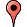 w:  Bass Valley Primary School website|ph:  +61   03   56780208Key Contacts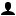 Mrs Leanne Edwards
PrincipalE: edwards.leanne.j@edumail.vic.gov.au
P: +61   03   56780208Mrs Bree Rutherford
Assistant PrincipalE: rutherford.bree.b@edumail.vic.gov.au
P: +61 03 56780208About my SchoolPrimary language used in school:EnglishForeign languages taught in school:FrenchSchool type:Primary (Years Prep-6) ,    GovernmentIs mixed or single-sex:MixedNumber of students:101-250Specialisation:Music; Information Communication Technology; Sport; Maths & ScienceSpecial needs support:Yes, some of our students have special needsCollaboration OptionsProject Preference:Sister School Partnership and Project CollaborationPartnership Country:FrancePartnership Outcome:To provide a connection beyond the classroom for our students learning French. For them to be able to communicate and interact with students in France to learn about language and culture, and particularly about the simliarities and differences between their daily life and our students' own.
It would be great to participate in an ongoing partnership via a shared blogging platform.Preferred Partnership Activities:Class to class email; School blogType of collaboration:LanguagesPreferred year level:Preferred project length:Up to a yearPreferred starting date:  /   /  Project Outcome:Preferred contact method:EmailPreferred Project Activities:Class to class email; Curriculum projects; School blog; Video communication / SkypeProfile Active / InactiveActiveTerms and ConditionsSchools ConnectI have read and agreed to the Terms and Conditions